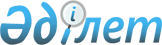 О внесении изменений и дополнений в приказ Министра энергетики Республики Казахстан от 7 октября 2014 года № 42 "Об утверждении Положения государственного учреждения "Комитет атомного и энергетического надзора и контроля Министерства энергетики Республики Казахстан" и его территориальных органов"Приказ Министра энергетики Республики Казахстан от 3 июля 2021 года № 226
      ПРИКАЗЫВАЮ:
      1. Внести в приказ Министра энергетики Республики Казахстан от 7 октября 2014 года № 42 "Об утверждении Положения государственного учреждения "Комитет атомного и энергетического надзора и контроля Министерства энергетики Республики Казахстан" и его территориальных органов" (зарегистрирован в Реестре государственной регистрации нормативных правовых актов за № 9795) следующие изменения и дополнения:
      в Положении государственного учреждения "Комитет атомного и энергетического надзора и контроля Министерства энергетики Республики Казахстан", утвержденном указанным приказом:
      в пункте 14:
      в функциях:
      дополнить подпунктами 3-3), 3-4), 3-5), 3-6), 3-7) и 3-8) следующего содержания:
      "3-3) разрабатывает правила получения энергопроизводящими, энергопередающими организациями паспорта готовности к работе в осенне-зимний период;
      3-4) разрабатывает порядок выдачи государственному техническому инспектору служебного удостоверения, номерного штампа и пломбира;
      3-5) разрабатывает правила организации технического обслуживания и ремонта оборудования, зданий и сооружений электростанций, тепловых и электрических сетей;
      3-6) разрабатывает правила оказания услуг по обеспечению надежности и устойчивости электроснабжения;
      3-7) разрабатывает правила проведения расследования и учета технологических нарушений в работе единой электроэнергетической системы, электростанций, районных котельных, электрических и тепловых сетей;
      3-8) разрабатывает правила проведения квалификационных проверок знаний правил технической эксплуатации и правил техники безопасности у руководителей, специалистов организаций, осуществляющих производство, передачу электрической и тепловой энергии, для контроля технического состояния и безопасности эксплуатации электроустановок;";
      дополнить подпунктом 22-1) следующего содержания:
      "22-1) осуществляет мониторинг износа основного оборудования энергопроизводящих и энергопередающих организаций;";
      подпункт 29) исключить;
      подпункт 34) исключить;
      подпункт 39) изложить в следующей редакции:
      "39) проводит аккредитацию организаций, осуществляющих экспертизы ядерной безопасности и (или) радиационной безопасности, и (или) ядерной физической безопасности;";
      подпункт 40) изложить в следующей редакции:
      "40) ведет реестр аккредитованных организаций, осуществляющих экспертизы ядерной безопасности и (или) радиационной безопасности, и (или) ядерной физической безопасности;";
      подпункт 47) изложить в следующей редакции:
      "47) размещает на интернет-ресурсе Министерства реестр аккредитованных организаций, осуществляющих экспертизы ядерной безопасности и (или) радиационной безопасности, и (или) ядерной физической безопасности;";
      подпункт 76) исключить;
      подпункт 82) изложить в следующей редакции:
      "82) разрабатывает правила аккредитации организаций, осуществляющих экспертизы ядерной безопасности и (или) радиационной безопасности, и (или) ядерной физической безопасности;";
      подпункт 87) исключить;
      подпункт 88) изложить в следующей редакции:
      "88) разрабатывает правила транспортировки ядерных материалов, радиоактивных веществ и радиоактивных отходов;";
      подпункт 90) изложить в следующей редакции:
      "90) разрабатывает правила проведения экспертизы ядерной безопасности и (или) радиационной безопасности, и (или) ядерной физической безопасности;".
      2. Комитету атомного и энергетического надзора и контроля Министерства энергетики Республики Казахстан в установленном законодательством Республики Казахстан порядке обеспечить:
      1) в течение двадцати календарных дней со дня подписания настоящего приказа направление его в Республиканское государственное предприятие на праве хозяйственного ведения "Институт законодательства и правовой информации Республики Казахстан" Министерства юстиции Республики Казахстан для официального опубликования и включения в Эталонный контрольный банк нормативных правовых актов Республики Казахстан;
      2) в месячный срок со дня подписания приказа извещение Департамента юстиции города Нур-Султан с приложением копии приказа;
      3) размещение настоящего приказа на интернет-ресурсах Министерства энергетики Республики Казахстан и Комитета атомного и энергетического надзора и контроля Министерства энергетики Республики Казахстан после его официального опубликования.
      3. Настоящий приказ вводится в действие со дня его первого официального опубликования.
					© 2012. РГП на ПХВ «Институт законодательства и правовой информации Республики Казахстан» Министерства юстиции Республики Казахстан
				
      Министр энергетики
Республики Казахстан 

Н. Ногаев
